Программа дополнительного образования«Основы кадровой безопасности и управление кадровыми рисками организации»:Профессиональная переподготовка - 270чПовышение квалификации  -148ч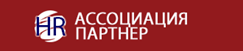        Данная программа  разработана в связи с нарастающей потребностью различных организаций в создании благонадежного и лояльного коллектива сотрудников для достижения своих целей. Именно кадровая безопасность в системе корпоративной безопасности занимает доминирующее положение, так как она непосредственно направлена на работу с людьми (кадровым составом), являющимся первичным звеном в любой организации. Необходимость обеспечения кадровой безопасности связывают с высоким уровнем вероятности и масштабом как имущественных, так и неимущественных потерь (рисков), связанных с персоналом организации. Именно кадровые риски являются, по мнению специалистов, определяющей формой риска в организации. Так, согласно международному рейтингу «Эрнст энд Янг» кадровые риски входят в десятку наиболее значимых рисков, а по результатам исследования Международной аудиторской компании КПМГ риски персонала в странах СНГ оцениваются специалистами как наиболее опасные риски для бизнеса. Все это предопределяет необходимость соответствующего управления кадровыми рисками в организациях для своевременного, адекватного и гибкого реагирования на потенциальные угрозы. Целевая аудитория:Руководители кадровых подразделений, служб персонала, сотрудники отделов по работе с персоналом, отделов кадров, квалификационных комиссий Руководители служб безопасности и защиты корпоративных ресурсов, юристы компании.Риск-менеджеры, специалисты по качеству, развитию, оптимизации бизнес-процессов в организации.Собственники бизнеса         Основной акцент в программе курса сделан на практические занятия с целью приобретения слушателями базовых знаний и навыков в использовании современных и доступных инструментальных технологий, применяемых в системе управления кадровыми рисками с целью обеспечения кадровой безопасности. Особое внимание уделено вопросам применения современных и специальных методик, связанных с формированием кадрового резерва, оценки персонала, превентивных мер, направленных на обеспечение безопасности персонала и бизнеса. В качестве примеров будет представлен ряд передовых и доступных инструментальных методик отечественных и зарубежных специалистов в области исследования неосознаваемой психической деятельности человека, анализа скрываемой им информации и прогнозирования его поведения на разных этапах его карьерной деятельности (различные тесты, программы для тестирования на компьютере, полиграф), технологий управления конфликтными ситуациями.         Вы будете знать:современные методологии, которыми должны пользоваться при подборе персонала для различных бизнес-задач; методологии, которые должны использоваться при массовом рекрутинге;новейшие разработки и технологии российских и зарубежных специалистов в области социальной инженерии по созданию кадрового резерва;систему применения методик тестирования и собеседования сотрудника на всех этапах его жизненного цикла в компании;применение техник для оценки искренности сотрудника.     Вы сможете:выявлять признаки неблагонадежности, нелояльности и различных аддикций сотрудников в малочисленных коллективах;юридически грамотно применять технические средства при проведении глубоких служебных и кадровых проверок.понимать взаимосвязь рисков и целей компании, процессов;анализировать и оценивать риски организации; понимать этапы построения логической модели и работы системы управления рисками.          Курс охватывает множество тем: от основополагающих, таких как подбор, адаптация, оценка, мотивация персонала и управление карьерой, до прогрессивных — в том числе использование инструментов HR-аналитики (BIG DATA),  разработки стратегий «управления талантами» HiPo, формирования в организации культуры бизнес-партнёрства, инструменты создания и управления положительным имиджем работодателя, управления репутационными рисками и т.д.        Наши эксперты поделятся эффективными HR-методиками и лучшими кейсами из российской и мировой практики. Вы  получите рекомендации по сложным вопросам из вашей практической деятельности, обобщенный опыт коллег и обзор последней арбитражной практики.Программа реализуется в очном формате с элементами дистанционных технологий.Темы программы «Основы кадровой безопасности и управление кадровыми рисками организации» №  п/пНаименование разделов и дисциплин№  п/пНаименование разделов и дисциплин1.модульКадровая безопасность в системе безопасности компании, правовые основы1.1.Цели и задачи обеспечения безопасности компании1.2.Роль и место кадровой безопасности в системе безопасности компании. Роль и место кадровой  безопасности в системе управления персоналом. Основные проблемы кадровой  безопасности. Задачи кадровых органов по созданию и обеспечению функционирования системы безопасности компании, порядок и правила взаимодействия кадровых органов со службой безопасности компании компании по вопросам кадровой безопасности компании.1.3.Российское законодательство в системе   кадровой безопасности. Правовые основы наличия конфиденциальной информации в компании и ответственность за её разглашение сотрудниками компании2.модульТеоретические основы Риск-менеджмента в организации: оценка риска, методология и управление2.1Определение процесса управления рисками. Особенности и базовые факторы риск-менеджмента 2.2 Главные направления интеграции риск-менеджмента в систему управления организацией.2.3План управления рисками.2.4Риск-ориентированный подход к управлению организацией3. модульРиск-менеджмент в системе кадровой безопасности организации3.1Виды кадровых рисков. Внешние и внутренние факторы рисков в управлении персоналом.  Классификация и структуризация кадровых рисков. Группы рисков.  Кадровые метрики. Операционные и стратегические риски.  Причины кадровых рисков.  Этапы проведения мероприятий риск-менеджмента в рамках системы управления персоналом3.2Социально- психологические проблемы персонала и кадровые риски организации. Индивидуальные и физиологические особенности человека как фактор риска3.3 Лояльность персонала и ее значение в управлении кадровыми   рисками. Анализ причин нелояльности персонала3.4.Методы и инструменты управления операционными и бизнес-процессными кадровыми рисками:3.4.1Наемный работник как фактор риска. Риски при перемещении и увольнении3.4.2Управление рисками при подборе персонала. Риски оценки персонала. Риски адаптации новых сотрудников3.4.3Формирование кадрового резерва оперативного реагирования. Риски развития и обучения персонала3.5Профессиональные риски. СУОТ4 модульСтратегические и системные аспекты кадрового риск-менеджмента организации:4.1 Разработка кадровой стратегии и политики организации4.2Внедрение системы «целевого управления организацией» на основе KPIs, OKR как механизм риск-менеджмента4.3Талант-менеджмент, HiPo. Управление преемственностью. Формирование кадрового резерва управления4.4Культура бизнес-партнёрства- как основа повышения вовлечённости сотрудников и устойчивого развития компании. 4.5Управление организацией с помощью корпоративной культуры на основе "ценностей"4.6Управление репутационными рисками организации в аспекте кадровой политики. Технологии формирования положительного имиджа работодателя. Социальная ответственность бизнеса.5 модульТехнологии личной эффективности в риск-менеджменте5.1.Технологии принятия управленческих решений в риск-менеджменте5.2Проектное управление. Проектное командообразование5.3Технологии управления изменениями.5.4.Самоменеджмент:Стрессменеджмент.Тайм-менеджмент.5.5. Деловые коммуникации.5.6.Технологии управления конфликтами5.7.Управление культурным разнообразием. Кросс-культурные коммуникации.